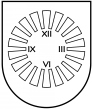 LATVIJAS  REPUBLIKA PRIEKUĻU NOVADA PAŠVALDĪBAReģistrācijas Nr. 90000057511, Cēsu prospekts 5, Priekuļi, Priekuļu pagasts, Priekuļu novads, LV-4126 www.priekuli.lv, tālr. 64107871, e-pasts: dome@priekulunovads.lvLēmumsPriekuļu novada Priekuļu pagastā2020.gada 27.februārī								     Nr.76									                (protokols Nr.4, 7.p.)Par domes priekšsēdētājas E.Stapulones komandējumu uz Luc-sur-Mer (Francijā)Priekuļu novada pašvaldībā ir saņemts oficiāls uzaicinājums uz sadraudzības līguma parakstīšanu no Luc-sur-Mer pilsētas Francijā (Reģ.nr. 3.1-5.2/2020-66), laikā no 2020. gada 7. maija līdz 11. maijam.Izvērtējot domes rīcībā esošo informāciju, konstatēts, ka 2019. gada 28. februārī Priekuļu novada dome pieņēmusi lēmumu (protokols Nr.2,23.p.)  par sadarbību ar Luc-sur-Mer pašvaldību  Francijā un sadarbības līguma slēgšanu.Priekuļu novada pašvaldību pārstāvēs un sadarbības līgumu parakstīs domes priekšsēdētāja E.Stapulone. Ņemot vērā iepriekš minēto un pamatojoties uz likuma „Par Pašvaldībām”  14.panta otrās daļas 6.punktu, 21.panta pirmās daļas 27.punktu, Ministru kabineta 2010.gada 12.oktobra noteikumiem Nr.969 „Kārtība, kādā atlīdzināmi ar komandējumiem saistītie izdevumi”, pilsētas Luc-sur-Mer ielūgumu un Priekuļu novada domes Finanšu komitejas 2020.gada 24.februāra (protokols Nr.3) lēmumu, atklāti balsojot: PAR –13 (Aivars Tīdemanis, Sarmīte Orehova Elīna Krieviņa, Aivars Kalnietis, Juris Sukaruks,  Arnis Melbārdis, Jānis Ročāns, Jānis Mičulis,  Baiba Karlsberga, Mārīte Raudziņa, Normunds Kažoks, Māris Baltiņš, Ināra Roce), PRET –nav, ATTURAS –1 ( Elīna Stapulone),  Priekuļu novada dome nolemj:Komandēt Priekuļu novada domes priekšsēdētāju E.Stapuloni uz Franciju parakstīt sadarbības līgumu ar Luc-sur-Mer pašvaldību laikā no 2020.gada 7. maija līdz 11. maijam (ieskaitot). Kompensēt E. Stapulonei ceļa izdevumus, izmaksāt komandējuma dienas naudu pilnā apmērā un, pamatojoties uz iesniegtajiem izdevumus apliecinošajiem attaisnojuma dokumentiem, kompensēt citus ar komandējumu saistītos izdevumus (ja tādi radušies).Pēc atgriešanās no komandējuma domes priekšsēdētājai E. Stapulonei trīs darba dienu laikā Priekuļu novada Finanšu un grāmatvedības nodaļai iesniegt faktisko izdevumu norēķinu un 2020.gada maija mēneša domes sēdē sniegt pārskatu par dalību pasākumā un sasniegtajiem mērķiem.Komandējuma izdevumus segt no Priekuļu novada domes deputātu komandējumiem un Sabiedriskajām attiecībām paredzētajiem budžeta līdzekļiem.Lēmuma izpildes kontrole finanšu jautājumos Finanšu un grāmatvedības nodaļai (vadītāja I.Rumba).Domes priekšsēdētāja		(paraksts)					Elīna Stapulone